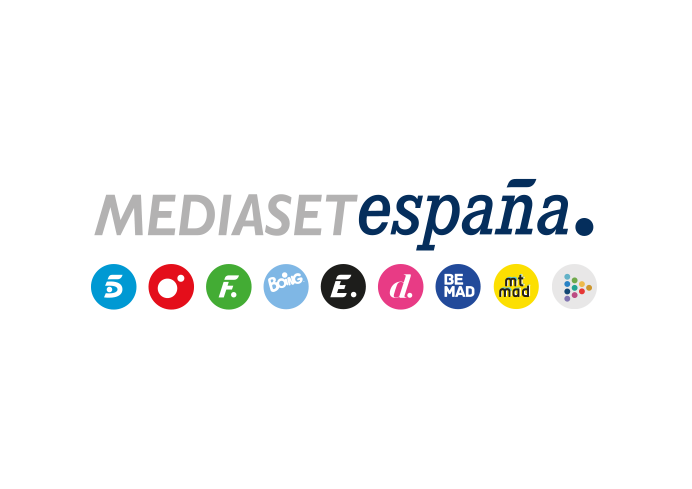 Madrid, 14 de noviembre de 2023Mediaset España se vuelca en la cobertura del debate de investidura con una programación especial liderada por Informativos TelecincoEl discurso completo de Pedro Sánchez, el ‘duelo’ con Feijóo, el ambiente en las calles y en los principales núcleos de la actualidad y el análisis de expertos, durante toda la jornada en un gran despliegue informativo que culminará con la emisión de un especial de prime time presentado por Pedro Piqueras desde el Congreso.‘La mirada crítica’, ‘Vamos a ver’ y ‘TardeAR’ irán recogiendo el testigo de Informativos Telecinco para trasladar a los espectadores todo lo que vaya sucediendo a lo largo de la jornada.Un especial de prime time presentado por Pedro Piqueras desde las inmediaciones del Congreso, con la colaboración de un diverso plantel de analistas políticos y directos con los puntos clave de la actualidad, será la culminación de la programación especial que Telecinco ha diseñado para mañana miércoles, con motivo del debate de investidura de Pedro Sánchez.Esta programación especial abarcará desde primera hora de la mañana hasta la medianoche, en los espacios de actualidad de la cadena y en las diferentes ediciones de Informativos Telecinco, que desde un set instalado en las proximidades del Palacio de Las Cortes, ofrecerán también conexión en directo con el interior del hemiciclo para mostrar a los espectadores los momentos más importantes de esta jornada crucial, como el discurso del candidato y el turno de réplicas con su principal opositor.Así será la programación especial ‘La mirada crítica’ ampliará su duración hasta las 11:45h en una edición en la que Ana Terradillos y su equipo de colaboradores desgranarán el desarrollo de la jornada y repasarán los acontecimientos políticos que se han sucedido a lo largo de las últimas semanas.A continuación, Isabel Jiménez, desplazada al set de Informativos Telecinco habilitado en los exteriores del Congreso, dará paso en directo a la intervención íntegra de Pedro Sánchez.Concluido el discurso del candidato socialista, Joaquín Prat y Patricia Pardo recogerán el testigo informativo en ‘Vamos a ver’ hasta el comienzo de la edición de mediodía de Informativos Telecinco, con David Cantero en plató e Isabel Jiménez en el Congreso. Las intervenciones de los representantes del resto de grupos parlamentarios y toda la actualidad de la jornada continuará en Telecinco hasta el arranque de ‘TardeAR’, que arrancará con una mesa política. A lo largo de la tarde, el programa irá estableciendo conexiones en directo con su equipo de reporteros para informar in situ desde los lugares claves de la jornada.A continuación, también desde el Congreso, Pedro Piqueras tomará el relevo en Informativos Telecinco 21:00h y continuará desde allí al frente de un especial informativo en el que se llevará a cabo un análisis exhaustivo de los discursos y las reacciones de la calle, con las intervenciones de un amplio y diverso equipo de expertos y analistas.